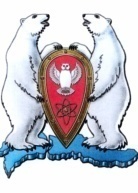 
СОВЕТ ДЕПУТАТОВМУНИЦИПАЛЬНОГО ОБРАЗОВАНИЯГОРОДСКОЙ ОКРУГ «НОВАЯ ЗЕМЛЯ»(пятого созыва)Десятая сессияРЕШЕНИЕ22 марта 2018 г.                №79О внесении изменений и дополнений вПоложение «О проведении аттестации муниципальных служащих в муниципальном образовании городской округ «Новая Земля» и критериев оценки качества исполнения муниципальными служащими должностных обязанностей»В соответствии с Федеральным законом от 02.03.2007 №25-ФЗ «О муниципальной службе в Российской Федерации», Законом Архангельской области от 27.09.2006 № 222-12-ОЗ «О правовом регулировании муниципальной службы в Архангельской области», руководствуясь Уставом муниципального образования «Новая Земля» от 20.04.2012 № 02 (с последующими изменениями),Совет депутатов РЕШАЕТ:Внести в Положение «О проведении аттестации муниципальных служащих в муниципальном образовании городской округ «Новая Земля» и критериев оценки качества исполнения муниципальными служащими должностных обязанностей» от 19.03.2010 № 191 (ред. от 19.11.2012 № 63),следующие изменения:В пунктах 3.5, 3.6 слова "профессиональных знаний и навыков" в соответствующем падеже заменить словами "знаний и умений" в соответствующем падеже.В пунктах 2.14, 3.5, 3.6, 5.2, 5.3 слово "переподготовка" в соответствующем падеже заменить словами "профессиональная переподготовка" в соответствующем падеже.Пункт 4.4 дополнить вторым абзацем следующего содержания:"Член аттестационной комиссии, не согласный с мнением большинства членов аттестационной комиссии, в срок, указанный в подпункте 4.5 настоящего пункта, вправе изложить в письменной форме особое мнение, которое приобщается к аттестационному листу и является его неотъемлемой частью.".В пункте 5.5 слова "в соответствии с действующим законодательством " заменить словами "в судебном порядке".Отзыв на муниципального служащего (специалиста) (приложение № 2 к Положению о проведении аттестации муниципальных служащих и критерии оценки качества исполнения муниципальным служащим (специалистом) должностных обязанностей изложить в редакции приложения № 1 к настоящему решению.Отзыв на муниципального служащего (руководителя) (приложение № 3 к Положению о проведении аттестации муниципальных служащих) и критерии оценки качества исполнения муниципальным служащим (специалистом) должностных обязанностей изложить в редакции приложения № 2 к настоящему решению.В Порядке тестирования, собеседования или экзамена, проводимых в ходе аттестации муниципальных служащих (приложение № 6 к Положению о проведении аттестации муниципальных служащих и критерии оценки качества исполнения муниципальным служащим (специалистом) должностных обязанностей:В подпунктах 2.9, 3.2, 4.10 слова "профессиональные знания и навыки" в соответствующем падеже заменить словами "знания и умения" в соответствующем падеже.В подпунктах 2.9, 3.2, 4.10 слово "переподготовка" в соответствующем падеже заменить словами "профессиональная переподготовка" в соответствующем падеже.Настоящее решение подлежит опубликованию в газете «Новоземельские вести», размещению на официальном сайте городского округа «Новая Земля» в информационно-телекоммуникационной сети «Интернет».Настоящее постановление вступает в силу со дня его официального опубликования.Приложение №1к решению Совета депутатовМО «Новая Земля» от 22.03.2018 № 79ОТЗЫВна муниципального служащего (специалиста)    1. Фамилия, имя, отчество _____________________________________________    2. Дата рождения ______________________________________________________    3.   Сведения   об  образовании,  повышении  квалификации,  прохождениипрофессиональной переподготовки:профессиональное образование: __________________________________________________________________________                         (когда и какие учебные заведения окончил)    специальность: ________________________________________________________    квалификация: _________________________________________________________    ученая степень: _______________________________________________________                    (наименование ученой степени, звания, дата присвоения)    повышение квалификации (профессиональна переподготовка): _________________________________________________________________________________________                     (профиль, год, продолжительность)4.классный чин (при его наличии): __________________________________________________________________________________________________________________                 (наименование классного чина, дата присвоения)    5. Наименование подразделения: ________________________________________    6. Замещаемая должность, дата назначения на эту должность: _______________________________________________________________________________________    7. Стаж муниципальной службы на момент предоставления отзыва: _________    8.  Сведения  о  поощрениях  за  аттестационный  период,  основания  ихприменения(при их наличии): __________________________________________________________________________________________________________________________    9.    Сведения   о   неснятых   дисциплинарных   взысканиях   за   год,предшествующий дате представления отзываи соответствующих дисциплинарных проступках (при их наличии): ________________________________________________________________________________________________________________________    10.  Перечень  основных  вопросов  (документов),  в решении (разработке)которых принимал участие муниципальный служащий за аттестационный период:_________________________________________________________________________________________________________________________________________________________________________________________________________________________________    11. Замечания и рекомендации муниципальному служащему: ___________________________________________________________________________________________    12. Предложения в отношении решения аттестационной комиссии: _____________________________________________________________________________________    13.  Оценка  качества  исполнения  муниципальным  служащим  должностныхобязанностей.    Оценка   проводится   непосредственным  руководителем  аттестуемого.  Втаблице  на  обороте  представлены  6  оценочных  критериев,  по каждому изкоторых  даны  4  уровня  оценки.  Оценивающий  должен  выбрать  по каждомуоценочному  критерию  вариант,  адекватно  характеризующий  аттестуемого, ирезультат поместить в нижнюю таблицу под соответствующим номером.    Отзыв составил: _____________________________ _________________________                    (дата и подпись руководителя)   (расшифровка подписи)    С отзывом ознакомлен(а): _____________________________                             (дата и подпись аттестуемого)Приложение №2к решению Совета депутатовМО «Новая Земля» от 22.03.2018 № 79ОТЗЫВна муниципального служащего (руководителя)Фамилия, имя, отчество _____________________________________________    2. Дата рождения ______________________________________________________    3.   Сведения   об  образовании,  повышении  квалификации,  прохождениипрофессиональной переподготовки:профессиональное образование: __________________________________________________________________________                         (когда и какие учебные заведения окончил)    специальность: ________________________________________________________    квалификация: _________________________________________________________    ученая степень: _______________________________________________________                    (наименование ученой степени, звания, дата присвоения)    повышение квалификации (профессиональна переподготовка): _________________________________________________________________________________________                     (профиль, год, продолжительность)4.классный чин (при его наличии): __________________________________________________________________________________________________________________                 (наименование классного чина, дата присвоения)    5. Наименование подразделения: ________________________________________    6. Замещаемая должность, дата назначения на эту должность: _______________________________________________________________________________________    7. Стаж муниципальной службы на момент предоставления отзыва: _________    8.  Сведения  о  поощрениях  за  аттестационный  период,  основания  ихприменения(при их наличии): __________________________________________________________________________________________________________________________    9.    Сведения   о   неснятых   дисциплинарных   взысканиях   за   год,предшествующий дате представления отзываи соответствующих дисциплинарных проступках (при их наличии): ________________________________________________________________________________________________________________________    10.  Перечень  основных  вопросов  (документов),  в решении (разработке)которых принимал участие муниципальный служащий за аттестационный период:_________________________________________________________________________________________________________________________________________________________________________________________________________________________________    11. Замечания и рекомендации муниципальному служащему: ___________________________________________________________________________________________    12. Предложения в отношении решения аттестационной комиссии: _____________________________________________________________________________________    13.  Оценка  качества  исполнения  муниципальным  служащим  должностныхобязанностей.    Оценка   проводится   непосредственным  руководителем  аттестуемого.  Втаблице  на  обороте  представлены  6  оценочных  критериев,  по каждому изкоторых  даны  4  уровня  оценки.  Оценивающий  должен  выбрать  по каждомуоценочному  критерию  вариант,  адекватно  характеризующий  аттестуемого, ирезультат поместить в нижнюю таблицу под соответствующим номером.    Отзыв составил: _____________________________ _________________________                    (дата и подпись руководителя)   (расшифровка подписи)    С отзывом ознакомлен(а): _____________________________                             (дата и подпись аттестуемого)Глава муниципального образования«Новая Земля»_________________  Ж.К. Мусин Председатель Совета депутатов муниципального образования  «Новая Земля»         ________________  Л.В. МарачКритерии оценкиУровни оценки по данному критериюУровни оценки по данному критериюУровни оценки по данному критериюУровни оценки по данному критериюУровни оценки по данному критериюУровни оценки по данному критериюУровни оценки по данному критериюУровни оценки по данному критерию1. Степень проявления уровня знаний и умений при исполнении должностных обязанностейЗнания поверхностные, не системные, профессиональные задачи самостоятельно решать затрудняетсяЗнания поверхностные, не системные, профессиональные задачи самостоятельно решать затрудняетсяОбладает знаниями и умениями для удовлетворительного решения задач профессионального характераОбладает знаниями и умениями для удовлетворительного решения задач профессионального характераОбладает достаточными знаниями и умениями, проявляет стремление к освоению новых знаний, умеет работать с нормативными актами, может разрабатывать проекты документовОбладает достаточными знаниями и умениями, проявляет стремление к освоению новых знаний, умеет работать с нормативными актами, может разрабатывать проекты документовОбладает всесторонними знаниями и умениями.Способен системно работать с нормативными актами, разрабатывать проекты документов разного уровняОбладает всесторонними знаниями и умениями.Способен системно работать с нормативными актами, разрабатывать проекты документов разного уровня1. Степень проявления уровня знаний и умений при исполнении должностных обязанностей12342. Степень проявления знаний и умений при исполнении должностных обязанностейЗнания и умения развиты слабо, способностей исполнять качественно служебные задания не проявил, требуется постоянный контроль за качеством выполнения заданийЗнания и умения развиты слабо, способностей исполнять качественно служебные задания не проявил, требуется постоянный контроль за качеством выполнения заданийЗнания и умения навыки развиты удовлетворительно, что позволяет выполнять профессиональные задачи на достаточном уровне под контролем, иногда при посторонней помощиЗнания и умения навыки развиты удовлетворительно, что позволяет выполнять профессиональные задачи на достаточном уровне под контролем, иногда при посторонней помощиЗнания и умения развиты хорошо.Умеет работать с информацией, способен анализировать её и находить пути решения проблем в различных ситуациях.Способен выполнять задания без посторонней помощи.Владеет компьютерной техникой, информационными технологиямиЗнания и умения развиты хорошо.Умеет работать с информацией, способен анализировать её и находить пути решения проблем в различных ситуациях.Способен выполнять задания без посторонней помощи.Владеет компьютерной техникой, информационными технологиямиОбладает высокими знаниями и умениями, позволяющими выполнять работу по любому направлению деятельности подразделения, а также исполнять обязанности вышестоящего руководителя.Умеет быстро вникнуть в суть дела, всесторонне проанализировать ситуацию, выделить ключевую проблему и найти ее конструктивное решение.Владеет компьютерной техникой, информационными технологиями.Правильно оформляет документы.Постоянно самосовершенствуетсяОбладает высокими знаниями и умениями, позволяющими выполнять работу по любому направлению деятельности подразделения, а также исполнять обязанности вышестоящего руководителя.Умеет быстро вникнуть в суть дела, всесторонне проанализировать ситуацию, выделить ключевую проблему и найти ее конструктивное решение.Владеет компьютерной техникой, информационными технологиями.Правильно оформляет документы.Постоянно самосовершенствуется2. Степень проявления знаний и умений при исполнении должностных обязанностей12343. Степень проявления профессионального опыта при исполнении должностных обязанностейПрофессиональный опыт недостаточенПрофессиональный опыт недостаточенОбладает определенным профессиональным опытомОбладает определенным профессиональным опытомОбладает профессиональным опытомОбладает профессиональным опытомОбладает большим профессиональны опытомОбладает большим профессиональны опытом3. Степень проявления профессионального опыта при исполнении должностных обязанностей12344. Степень проявления организованности и ответственности при исполнении должностных обязанностейНе всегда рационально использует рабочее время, не может правильно организовать свой трудНе всегда рационально использует рабочее время, не может правильно организовать свой трудУмеет организовывать трудовой процесс, планирует работу.Проявляет ответственность при решении профессиональных задач.Умеет организовывать трудовой процесс, планирует работу.Проявляет ответственность при решении профессиональных задач.Умеет хорошо организовывать трудовой процесс, планирует работу.Присуще достаточно выраженное чувство ответственности и исполнительности.Умеет хорошо организовывать трудовой процесс, планирует работу.Присуще достаточно выраженное чувство ответственности и исполнительности.Умеет создать четкий порядок в работе и рационально использовать рабочее время, всегда планирует свою работу, оперативно решает все намеченные вопросыВысоко развиты чувство долга, ответственностьУмеет создать четкий порядок в работе и рационально использовать рабочее время, всегда планирует свою работу, оперативно решает все намеченные вопросыВысоко развиты чувство долга, ответственность4. Степень проявления организованности и ответственности при исполнении должностных обязанностей12345. Степень проявления самостоятельности и инициативы при исполнении должностных обязанностейИнициативы не проявляет.Почти всегда обращается к помощи начальника или старших по должностиИнициативы не проявляет.Почти всегда обращается к помощи начальника или старших по должностиИногда обращается к помощи начальника или старших по должности, инициативу проявляет редкоИногда обращается к помощи начальника или старших по должности, инициативу проявляет редкоИнициативен.Обращается к помощи начальника или старших по должности в исключительных случаяхИнициативен.Обращается к помощи начальника или старших по должности в исключительных случаяхВ работе проявляет полную самостоятельность, к помощи начальника практически не обращается, проявляет высокую инициативу, постоянно ищет новые формы и методы работыВ работе проявляет полную самостоятельность, к помощи начальника практически не обращается, проявляет высокую инициативу, постоянно ищет новые формы и методы работы5. Степень проявления самостоятельности и инициативы при исполнении должностных обязанностей12346. Степень соблюдения сроковой дисциплины при исполнении должностных обязанностейМедленно, со значительным нарушением сроков справляется со своими обязанностямиМедленно, со значительным нарушением сроков справляется со своими обязанностямиВыполняет задания в срок, но случаются нарушения сроковВыполняет задания в срок, но случаются нарушения сроковВыполняет задания в срок, нет случаев нарушенияВыполняет задания в срок, нет случаев нарушенияВыполняет задания в срок или досрочно, охотно берет на себя дополнительную работуВыполняет задания в срок или досрочно, охотно берет на себя дополнительную работу6. Степень соблюдения сроковой дисциплины при исполнении должностных обязанностей1234123456Среднеарифметическая оценкаКритерии оценкиУровни оценки по данному критериюУровни оценки по данному критериюУровни оценки по данному критериюУровни оценки по данному критериюУровни оценки по данному критериюУровни оценки по данному критериюУровни оценки по данному критериюУровни оценки по данному критерию1. Степень проявления уровня знаний и умений при исполнении должностных обязанностейЗнания поверхностные, не системные, профессиональные задачи самостоятельно решать затрудняетсяЗнания поверхностные, не системные, профессиональные задачи самостоятельно решать затрудняетсяОбладает знаниями и умениями для удовлетворительного решения задач профессионального характераОбладает знаниями и умениями для удовлетворительного решения задач профессионального характераОбладает достаточными знаниями и умениями, проявляет стремление к освоению новых знаний, умеет работать с нормативными актами, может разрабатывать проекты документовОбладает достаточными знаниями и умениями, проявляет стремление к освоению новых знаний, умеет работать с нормативными актами, может разрабатывать проекты документовОбладает всесторонними знаниями и умениями.Способен системно работать с нормативными актами, разрабатывать проекты документов разного уровняОбладает всесторонними знаниями и умениями.Способен системно работать с нормативными актами, разрабатывать проекты документов разного уровня1. Степень проявления уровня знаний и умений при исполнении должностных обязанностей12342. Степень проявления знаний и умений при исполнении должностных обязанностейЗнания и умения развиты слабо, способностей исполнять качественно служебные задания не проявил, требуется постоянный контроль за качеством выполнения заданийЗнания и умения развиты слабо, способностей исполнять качественно служебные задания не проявил, требуется постоянный контроль за качеством выполнения заданийЗнания и умения навыки развиты удовлетворительно, что позволяет выполнять профессиональные задачи на достаточном уровне под контролем, иногда при посторонней помощиЗнания и умения навыки развиты удовлетворительно, что позволяет выполнять профессиональные задачи на достаточном уровне под контролем, иногда при посторонней помощиЗнания и умения развиты хорошо.Умеет работать с информацией, способен анализировать её и находить пути решения проблем в различных ситуациях.Способен выполнять задания без посторонней помощи.Владеет компьютерной техникой, информационными технологиямиЗнания и умения развиты хорошо.Умеет работать с информацией, способен анализировать её и находить пути решения проблем в различных ситуациях.Способен выполнять задания без посторонней помощи.Владеет компьютерной техникой, информационными технологиямиОбладает высокими знаниями и умениями, позволяющими выполнять работу по любому направлению деятельности подразделения, а также исполнять обязанности вышестоящего руководителя.Умеет быстро вникнуть в суть дела, всесторонне проанализировать ситуацию, выделить ключевую проблему и найти ее конструктивное решение.Владеет компьютерной техникой, информационными технологиями.Правильно оформляет документы.Постоянно самосовершенствуетсяОбладает высокими знаниями и умениями, позволяющими выполнять работу по любому направлению деятельности подразделения, а также исполнять обязанности вышестоящего руководителя.Умеет быстро вникнуть в суть дела, всесторонне проанализировать ситуацию, выделить ключевую проблему и найти ее конструктивное решение.Владеет компьютерной техникой, информационными технологиями.Правильно оформляет документы.Постоянно самосовершенствуется2. Степень проявления знаний и умений при исполнении должностных обязанностей12343. Степень проявления профессионального опыта при исполнении должностных обязанностейПрофессиональный опыт недостаточенПрофессиональный опыт недостаточенОбладает определенным профессиональным опытомОбладает определенным профессиональным опытомОбладает профессиональным опытомОбладает профессиональным опытомОбладает большим профессиональны опытомОбладает большим профессиональны опытом3. Степень проявления профессионального опыта при исполнении должностных обязанностей12344. Степень проявления организованности и ответственности при исполнении должностных обязанностейНе всегда рационально использует рабочее время, не может правильно организовать свой трудНе всегда рационально использует рабочее время, не может правильно организовать свой трудУмеет организовывать трудовой процесс, планирует работу.Проявляет ответственность при решении профессиональных задач.Умеет организовывать трудовой процесс, планирует работу.Проявляет ответственность при решении профессиональных задач.Умеет хорошо организовывать трудовой процесс, планирует работу.Присуще достаточно выраженное чувство ответственности и исполнительности.Умеет хорошо организовывать трудовой процесс, планирует работу.Присуще достаточно выраженное чувство ответственности и исполнительности.Умеет создать четкий порядок в работе и рационально использовать рабочее время, всегда планирует свою работу, оперативно решает все намеченные вопросыВысоко развиты чувство долга, ответственностьУмеет создать четкий порядок в работе и рационально использовать рабочее время, всегда планирует свою работу, оперативно решает все намеченные вопросыВысоко развиты чувство долга, ответственность4. Степень проявления организованности и ответственности при исполнении должностных обязанностей12345. Степень проявления самостоятельности и инициативы при исполнении должностных обязанностейИнициативы не проявляет.Почти всегда обращается к помощи начальника или старших по должностиИнициативы не проявляет.Почти всегда обращается к помощи начальника или старших по должностиИногда обращается к помощи начальника или старших по должности, инициативу проявляет редкоИногда обращается к помощи начальника или старших по должности, инициативу проявляет редкоИнициативен.Обращается к помощи начальника или старших по должности в исключительных случаяхИнициативен.Обращается к помощи начальника или старших по должности в исключительных случаяхВ работе проявляет полную самостоятельность, к помощи начальника практически не обращается, проявляет высокую инициативу, постоянно ищет новые формы и методы работыВ работе проявляет полную самостоятельность, к помощи начальника практически не обращается, проявляет высокую инициативу, постоянно ищет новые формы и методы работы5. Степень проявления самостоятельности и инициативы при исполнении должностных обязанностей12346. Степень соблюдения сроковой дисциплины при исполнении должностных обязанностейМедленно, со значительным нарушением сроков справляется со своими обязанностямиМедленно, со значительным нарушением сроков справляется со своими обязанностямиВыполняет задания в срок, но случаются нарушения сроковВыполняет задания в срок, но случаются нарушения сроковВыполняет задания в срок, нет случаев нарушенияВыполняет задания в срок, нет случаев нарушенияВыполняет задания в срок или досрочно, охотно берет на себя дополнительную работуВыполняет задания в срок или досрочно, охотно берет на себя дополнительную работу6. Степень соблюдения сроковой дисциплины при исполнении должностных обязанностей1234123456Среднеарифметическая оценка